Driving directions to 1212 E Main St, Linn, MO 6505154.2 mi – about 59 minsSuggested routes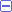 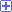 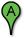 1217 W Main StUnion, MO 630841217 W Main StUnion, MO 630841.Head east on W Main St toward Independence DrHead east on W Main St toward Independence Dr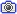 0.2 mi2.Take the 1st right onto Independence DrTake the 1st right onto Independence Dr0.5 mi3.Turn right at US-50 W Destination will be on the leftTurn right at US-50 W Destination will be on the left53.4 mi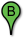 1212 E Main St1212 E Main St1212 E Main St1212 E Main St